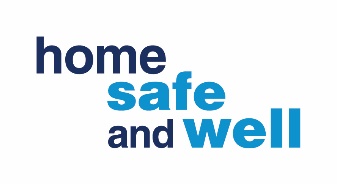 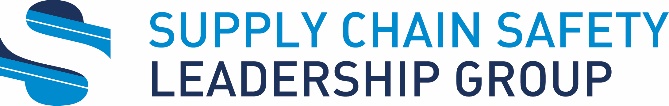 Name of Forum/GroupName of ChairpersonDelegatesDelegatesMeeting FrequencyMeeting DurationDate forum startedKey Achievements to DateKey Achievements to DateFuture Deliverables and TimescalesFuture Deliverables and TimescalesWhich Task and Finish Group do you think you should join?Which Task and Finish Group do you think you should join?